KA229 project 2018-1-EL01-KA229-047996 Fake News in the Fake News Age: Cultivating Media Literacy in the Educational CommunityC3 activityCreating fake news: Dissemination / Survey / Evaluation of resultsAssay by Polish teamINTRODUCTIONAs stated in the project objectives the planned activity aims to:- study how easy and quick it is to spead a fake news story.- identify how students react to fake news story.- evaluate the students' level of critical thinking while surfing the internet and encountering fake news stories.- make the whole community aware of the fake news phenomenon based on authentic examples.The students will realise, based on their own fake news story and the subsequent survey, how easy it is to create and disseminate a fake news story and, consequently, influence common perceptions. Also, they will learn how to conduct a survey. Data collection and its evaluation are also skills that will be practised in the assessment stage. The activity practises critical thinking.PROCEDUREThe project group selected some news, and prepared a mix of four real news & one fake news. These are the news:News 1 - about the teachers protests that loom over our educationNews 2 - some gossip from the world of rich and famousNews 3 - anniversary of a famous landmarkNews 4 - new resident in one of Polish zoosNews 5 - a new app on the marketOn the 5th April a group of 35 students was 'tested' on how they deal with identifying fake news. First they were shown a presentation on what 'fake' news is and how to identify it. Next, they were given the prepared mix of news and had to fill in the questionnaire. The questionnaire had been prepared earlier by the Greek team. The students’ task was to read the news, analyze them and answer some questions.RESULTS34 of 35 students participated to the research realised there is a piece of fake news among the texts23 of 35 students recognized the fake news article. They justified their selection as follow:12 of them checked possible sources in search of other versions of the news and found the details that made the piece of news fake7 of them claimed there are contradictions in the news7 of them said the time of the news was not accurately stated6 of them found some spelling mistakes5 of them claimed the news seems exaggerated or funny5 of them claimed they just found the news hard to believe2 of them said there were no exact names given1 of them claimed the news was a product of automatic translation1 of them claimed the title was pompous1 of them claimed the texts urges the readerto share itThey selected the reason as follow:12 of them circled the option to misinform13 of them circled the option for profit4 of them circled the option to propagate specific ideas/opinion8 of them circled the option for fun8 of them circled the option to disfigure public opinionOBSERVATION / CONCLUSIONSWhat reactions have we observed in people who took part in the survey while they were completing it:a) Most people checked the information online• They checked on several websites• They checked in general, they didn't read in detailb) Some people filled this survey in groupsc) Some people did it "on the watch" - they felt something was untrued) People have proven their history knowledgeConclusions A BRIEF SUMMARY OF THE ENTIRE SURVEYWhat have we learned? What general conclusions have we made?1. People believe gossip first - only after checking it,  they change their mind.2. A seemingly reliable source makes people believe more in the truth of the text.3. They check this information superficially - it makes us be able to believe every information in the media.4. Only talk with others about a given news makes us reflect - we ask questions and undermine the content of information.5. Main thought: We can't believe in everything that appears in media. We must think critically and question the news.ANNEX 1:  the NewsNEWS 1Przewodniczący Sekcji Krajowej Oświaty i Wychowania NSZZ „Solidarność” Ryszard Proksa po poniedziałkowym spotkaniu powiedział, że jeśli postulat oświatowej „S” 15-proc. waloryzacji zostanie spełniony, to Solidarność nie widzi problemu, żeby podpisać porozumienie z rządem. Z kolei prezes Związku Nauczycielstwa Polskiego Sławomir Broniarz oświadczył po poniedziałkowym spotkaniu, że nie ma żadnych przesłanek, aby dyskutować o zawieszeniu strajku także szef Branży Nauki, Oświaty i Kultury FZZ Sławomir Wittkowicz ocenił, że dotychczasowe propozycje nie przybliżają do podjęcia decyzji o powstrzymaniu się od protestu. Jeżeli nie dojdzie do porozumienia z rządem, to 8 kwietnia rozpocznie się bezterminowy strajk. Termin zapowiedzianego protestu zbiega się z zaplanowanymi na kwiecień egzaminami zewnętrznymi: 10, 11 i 12 kwietnia ma odbyć się egzamin gimnazjalny, 15, 16 i 17 kwietnia – egzamin ósmoklasisty, a 6 maja powinny rozpocząć się matury. Źródło: biznes.radiozet.plNEWS 2MAJA SABLEWSKA ZALICZYŁA WPADKĘ NA GALI! Podczas Sephora Trend Report 2019 gwiazda miała na sobie krótką spódniczkę, która ,,wywinęła” jej figla podczas siadania. Paparazzi mogli podziwiać jej bieliznę w całej okazałości. Maja nie przejęła się takim szczegółem. Nie wstydzi się swojego ciała, które chętnie pokazuje na Instagramie.  					źródło: jastrzabpost.pl autor: Elwira Szczepańska NEWS 3 – the fake one Jedna z najsłynniejszych atrakcji turystycznych na świecie, wieża Eiffla, obchodzi w niedzielę 150 urodziny. Jej budowa zajęła dokładnie cztery lata, dwa miesiące i pięć dni. Konstrukcja powstała, by uświetnić zorganizowaną w 1889 roku w Paryżu Wystawę Światową. Zdemonstrowano w ten sposób poziom wiedzy inżyneryjnej i możliwości techniczne epoki. Konstrukcja według projektu Victor'a Eiffla kierowała się ku przyszłości, miała być znakiem nadejścia nowej epoki w rozwoju zachodniej cywlizacji. Jej otwarcie miało także upamiętnić pięćdziesiątą rocznicę rewolucji francuskiej. W momencie otwarcia, wieża Eiffla była największą wieżą na świecie. Utrzymywała tę pozycję do 1930 roku. Źródło: tvn24 NEWS 4Pierwsze takie narodziny w polskim zoo. Maleństwo "depcze mamie po racicach"Nie ma jeszcze imienia, ale wiadomo, że będzie się zaczynać na Z, po mamie. We wrocławskim ogrodzie zoologicznym przyszła na świat samiczka takina złotego, gatunku narażonego na wyginięcie. Takiny złote należą do największych przedstawicieli w grupie kóz i owiec. Nowo narodzone zwierzę trzyma się blisko matki Zhaoze, niemal "depcząc jej po raciach". Warto podkreślić, że na całym świecie prowadzanych jest około 900 projektów hodowli zachowawczych w ogrodach zoologicznych.Źródło: ZOO WrocławNEWS 5 upday: rewelacyjna aplikacja newsowa dla posiadaczy smartfonów SamsungJeżeli korzystamy ze smartfona firmy Samsung, możemy bezpłatnie zainstalować aplikację, dzięki której zawsze będziemy na bieżąco z wiadomościami dotyczącymi interesujących nas dziedzin. upday kataloguje najważniejsze wieści z Polski i ze świata, a do tego przedstawia nam w przystępny sposób informacje z interesujących nas dziedzin. Jeżeli dodamy do tego prostotę  i czytelność aplikacji, a także fakt, że z czasem coraz bardziej dostosowuje się ona do naszych potrzeb, otrzymujemy naprawdę unikalny produkt.		Źródło: Komputer ŚwiatANNEX 2: QuestionnaireQuestionnaire - Activity C3: Creating fake news (for the  Erasmus + KA229 project: ‘’Fake News in the Fake News Age: Cultivating Media Literacy in the Educational Community’’)Please answer the following questions based on the five articles given. Circle your choice for the questions below.Is there Fake-news?		Yes		No		      [If yes, please continue] Which of the five stories do you believe it is fake?1	2	3	 4 	5											Choose which of the following statements justify your opinion:I do not believe the specific story because:there is no writer or other referencesthere are contradictions in the storyother versions of the story existI have no evidence that this is a fake story but I do not believe itthe text contains spelling/syntax errorsthe text refers to an unusually funny or exaggerated storythe time of the story is not accurately statedno exact names are giventhe text is a product of automatic translationthe title is pompousthe text urges us to share itother. Please define .....................................................................................................................................................................................................................................................................................................................................................................................................................							 For what reason was this story made up, in your opinion?for funto disfigure public opinionto express extreme or racist perceptionsto  misinformto propagate specific ideas/opinionfor profitother. Please define ......................................................................................................................................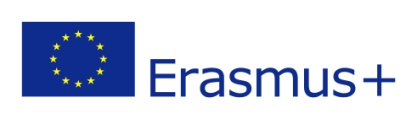 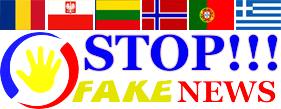 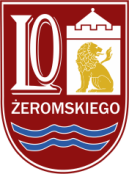 